                                                                            Проект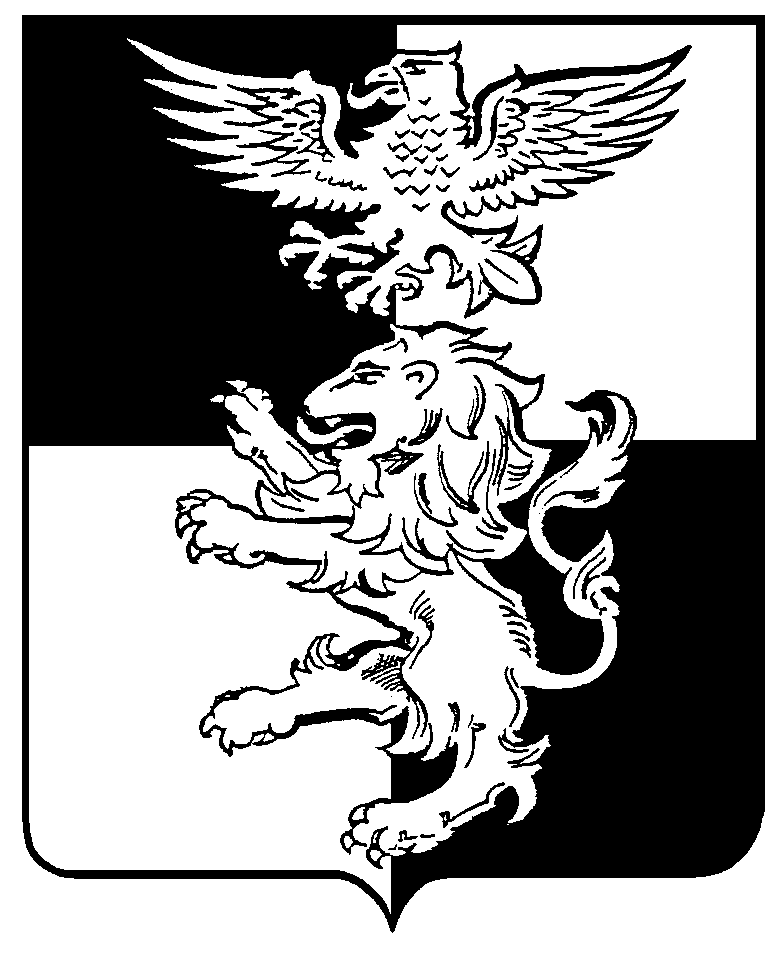 муниципальный район «Белгородский район» Белгородской областиЗемское собрание Малиновского сельского поселения ___________________заседание четвертого созыварешение___________2022 года		                                                                     № ______О внесении изменений и дополнений в решение земского собрания от 23.12.2021 № 171 «О бюджете Малиновского сельского поселения муниципального района «Белгородский район» Белгородской  области на 2022 год и на плановый период 2023 и 2024 годов»В соответствии с Бюджетным Кодексом Российской Федерации, Федеральным законом от 6 октября 2003 года №131-ФЗ «Об общих принципах организации местного самоуправления в Российской Федерации», Уставом Малиновского сельского поселения, на основании заключения о результатах публичных слушаний от  ________________2022 года,Земское собрание Малиновского сельского поселения решило:1. Внести в Бюджет Малиновского сельского поселения муниципального района «Белгородский район» Белгородской области на 2022 год и на плановый период 2023 и 2024 годов (далее – Бюджет), утвержденный решением от 23 декабря 2021 года № 171 «О бюджете Малиновского сельского поселения муниципального района «Белгородский район» Белгородской области на 2022 год и на плановый период 2023 и 2024 годов» следующие изменения:1.1. Пункт 1 статьи 1 «Основные характеристики бюджета Малиновского сельского поселения муниципального района «Белгородский район» Белгородской области на 2022 год и на плановый период 2023 и 2024 годов» Бюджета изложить в следующей редакции: «1. Утвердить основные характеристики бюджета Малиновского сельского поселения муниципального района «Белгородский район» Белгородской области (далее - бюджет поселения) на 2022 год:-прогнозируемый общий объем доходов бюджета поселения в сумме   14 052,9 тыс. рублей-общий объем расходов бюджета поселения в сумме 15 231,4 тыс. рублей;-прогнозируемый дефицит бюджета поселения в сумме 1 178,5 тыс. рублей;- верхний предел муниципального внутреннего долга Малиновского сельского поселения муниципального района «Белгородский район» Белгородской области (далее - сельское поселение) на 01 января 2023 года в сумме 0,0 тыс. рублей согласно приложению №1 к бюджету поселения.2. Утвердить основные характеристики бюджета поселения на плановый период 2023 и 2024 годов:прогнозируемый общий объем доходов бюджета поселения на 2023год в сумме 13 575,5 тыс. рублей и на 2024 год в сумме 14256,2 тыс. рублей;общий объем расходов бюджета поселения на 2023 год в сумме 13575,5 тыс. рублей, в том числе условно утвержденные расходы в сумме 342,0 тыс. рублей и на 2024 год в сумме 14275,8 тыс. рублей, в том числе условно утвержденные расходы в сумме 720,0 тыс. рублей».1.2. Пункт 1 статьи 7  «Межбюджетные трансферты» Бюджета изложить в следующей редакции: «1. Утвердить объем межбюджетных трансфертов, получаемых от других бюджетов бюджетной системы Российской Федерации в доход бюджета поселения на 2022 год в сумме 12005,9 тыс. рублей, на 2023 год в сумме 11 475,5 тыс. рублей и на 2024 год в сумме 12099,2 тыс. рублей»..1.3 Статью 12 «Дорожный фонд сельского поселения» Бюджета изложить в следующей редакции: «Утвердить бюджет дорожного фонда сельского поселения на 2022 год в сумме 182,2 тыс. рублей, на 2023 год в сумме 165,6 тыс. рублей и 2024 год в сумме 188,2 тыс. рублей.1.4. Приложения № 3, 6, 7, 8, 8, 10,  Бюджета изложить в новой редакции (прилагаются). 2. Настоящее решение вступает в силу с момента обнародования и распространяется на правоотношения, возникшие с 1 января 2022 года.3. Обнародовать настоящее решение и разместить на официальном сайте органов местного самоуправления Малиновского сельского поселения муниципального района «Белгородский район» Белгородской области (admmalinovka.ru).4. Контроль за выполнением настоящего решения возложить на постоянную комиссию земского собрания Малиновского сельского поселения четвертого созыва по бюджету, финансовой и налоговой политике (Швечко Л.И.)Глава Малиновского сельского поселения                                                                          А. БударовПРИЛОЖЕНИЕ № 3 к БюджетуИСТОЧНИКИ ВНУТРЕННЕГО ФИНАНСИРОВАНИЯ ДЕФИЦИТА БЮДЖЕТА ПОСЕЛЕНИЯ НА 2022 ГОД(тыс. рублей)Глава Малиновскогосельского поселения					                                А. БударовПриложение № 6  к БюджетуПРОГНОЗИРУЕМОЕ ПОСТУПЛЕНИЕ ДОХОДОВ В БЮДЖЕТ ПОСЕЛЕНИЯ, В ТОМ ЧИСЛЕ ОБЪЕМ МЕЖБЮДЖЕТНЫХ ТРАНСФЕРТОВ, ПОЛУЧАЕМЫХ ОТ ДРУГИХ БЮДЖЕТОВ БЮДЖЕТНОЙ СИСТЕМЫ РОССИЙСКОЙ ФЕДЕРАЦИИ, НА 2022 ГОД И НА ПЛАНОВЫЙ ПЕРИОД 2023И 2024 ГОДОВ  (тыс. руб)Глава Малиновскогосельского поселения                                                                    А. БударовПриложение № 7 к БюджетуВЕДОМСТВЕННАЯ СТРУКТУРА РАСХОДОВ БЮДЖЕТА ПОСЕЛЕНИЯ                    НА 2022 ГОД И НА ПЛАНОВЫЙ ПЕРИОД 2023 И 2024 ГОДОВ(тыс. рублей)Глава Малиновскогосельского поселения					                   А. БударовПриложение № 8 к Бюджету(тыс. рублей)Глава Малиновскогосельского поселения					                   А. БударовПриложение № 9 к БюджетуРАСПРЕДЕЛЕНИЕ БЮДЖЕТНЫХ АССИГНОВАНИЙ ПО ЦЕЛЕВЫМ СТАТЬЯМ (МУНИЦИПАЛЬНЫМ ПРОГРАММАМ СЕЛЬСКОГО ПОСЕЛЕНИЯ И НЕПРОГРАММНЫМ НАПРАВЛЕНИЯМ ДЕЯТЕЛЬНОСТИ), ГРУППАМ ВИДОВ РАСХОДОВ, РАЗДЕЛАМ, ПОДРАЗДЕЛАМ КЛАССИФИКАЦИИ РАСХОДОВ БЮДЖЕТА НА 2022 ГОД И НА ПЛАНОВЫЙ ПЕРИОД 2023 И 2024 ГОДОВ(тыс. рублей)Глава Малиновскогосельского поселения					                   А. Бударов                                                                Приложение № 10 к БюджетуОБЪЕМ МЕЖБЮДЖЕТНЫХ ТРАНСФЕРТОВ, ПОЛУЧАЕМЫХ ОТ ДРУГИХ БЮДЖЕТОВ БЮДЖЕТНОЙ СИСТЕМЫ РОССИЙСКОЙ ФЕДЕРАЦИИ В ДОХОД БЮДЖЕТА ПОСЕЛЕНИЯ НА 2022 ГОД И НА ПЛАНОВЫЙ ПЕРИОД 2023И 2024 ГОДОВ (тыс. рублей)№ п/пКод бюджетной классификацииНаименование кода поступлений в бюджет, группы, подгруппы, статьи, подстатьи, элемента, подвида, аналитической группы вида источников  внутреннего финансирования дефицитов бюджетовСумма1.01 03 00 00 00 0000 000Бюджетные кредиты из других бюджетов бюджетной системы Российской Федерации0,001 03 01 00 00 0000 000Бюджетные кредиты из других бюджетов бюджетной системы Российской Федерации в валюте Российской Федерации0,001 03 01 00 00 0000 700Привлечение бюджетных кредитов из других бюджетов бюджетной системы Российской Федерации в валюте Российской Федерации0,001 03 01 00 10 0000 710Привлечение кредитов из других бюджетов бюджетной системы Российской Федерации бюджетами сельских поселений в валюте Российской Федерации0,001 03 01 00 00 0000 800Погашение бюджетных кредитов, полученных из других бюджетов бюджетной системы Российской Федерации в валюте Российской Федерации0,001 03 01 00 10 0000 810Погашение бюджетами сельских поселений кредитов из других бюджетов бюджетной системы Российской Федерации в валюте Российской Федерации0,02.01 05 00 00 00 0000 000Изменение остатков средств на счетах по учету средств бюджетв1178,501 05 00 00 00 0000 500Увеличение остатков средств бюджетов-14052,901 05 02 00 00 0000 500Увеличение прочих остатков средств бюджетов-14052,901 05 02 01 00 0000 510Увеличение прочих остатков денежных средств бюджетов -14052,901 05 02 01 10 0000 510Увеличение прочих остатков денежных средств бюджетов сельских поселений-14052,901 05 00 00 00 0000 600Уменьшение остатков средств бюджетов15231,401 05 02 00 00 0000 600Уменьшение прочих остатков средств бюджетов15231,401 05 02 01 00 0000 610Уменьшение прочих остатков денежных средств бюджетов15231,401 05 02 01 10 0000 610Уменьшение прочих остатков денежных средств бюджетов  сельских поселений15231,4Всего средств, направленных  на покрытие дефицита1178,5Коды бюджетной классификацииНаименование показателей2022 год2023 год2024 год100 00000 00 0000 000НАЛОГОВЫЕ И НЕНАЛОГОВЫЕ ДОХОДЫ1873,01926,01983,0101 00000 00 0000 000НАЛОГИ НА ПРИБЫЛЬ, ДОХОДЫ241,0259,0280,0101 02000 01 0000 110Налог на доходы физических лиц241,0259,0280,01 05 00000 00 0000 000НАЛОГ НА СОВОКУПНЫЙ ДОХОД217,0226,0235,0105 03000 01 0000 110Единый сельскохозяйственный налог217,0226,0235,0106 00000 00 0000 000НАЛОГИ НА ИМУЩЕСТВО1363,01389,01416,0106 01030 10 0000 110Налог на имущество физических лиц, взимаемый по ставкам, применяемым к объектам налогообложения, расположенным в границах сельских поселений620,0645,0671,0106 06000 00 0000 110Земельный налог743,0744,0745,0108 00000 00 0000 000ГОСУДАРСТВЕННАЯ ПОШЛИНА2,02,02,0111 00000 00 0000 000ДОХОДЫ ОТ ИСПОЛЬЗОВАНИЯ ИМУЩЕСТВА, НАХОДЯЩЕГОСЯ В ГОСУДАРСТВЕННОЙ И МУНИЦИПАЛЬНОЙ СОБСТВЕННОСТИ49,049,049,0111 05035 10 0000 120Доходы от сдачи в аренду имущества, находящегося в оперативном управлении органов управления сельских поселений и созданных ими учреждений (за исключением имущества муниципальных бюджетных и автономных учреждений)49,049,049,0116 00000 00 0000 000ШТРАФЫ, САНКЦИИ, ВОЗМЕЩЕНИЕ УЩЕРБА1,01,01,0200 00000 00 0000 000БЕЗВОЗМЕЗДНЫЕ ПОСТУПЛЕНИЯ12 179,911 649,512 273,2202 00000 00 0000 000БЕЗВОЗМЕЗДНЫЕ ПОСТУПЛЕНИЯ ОТ ДРУГИХ БЮДЖЕТОВ БЮДЖЕТНОЙ СИСТЕМЫ РОССИЙСКОЙ ФЕДЕРАЦИИ12 005,911 475,512 099,22 02 16001 10 0000 150Дотации бюджетам сельских поселений на выравнивание бюджетной обеспеченности из бюджетов муниципальных районов10354,111128,911727,82 02 35118 10 0000 150Субвенции бюджетам сельских поселений на осуществление первичного воинского учета органами местного самоуправления поселений, муниципальных и городских округов93,296,298,42 02 40014 10 0000 150Межбюджетные трансферты, передаваемые бюджетам сельских поселений из бюджетов муниципальных районов на осуществление части полномочий по решению вопросов местного значения в соответствии с заключенными соглашениями228,6250,4273,02.02.29999.10.0000.150Прочие субсидии бюджетам сельских поселений1330,00,00,0207 00000 00 0000 000ПРОЧИЕ БЕЗВОЗМЕЗДНЫЕ ПОСТУПЛЕНИЯ174,0174,0174,0207 05000 10 0000 150Прочие безвозмездные поступления в бюджеты сельских поселений174,0174,0174,0ВСЕГО ДОХОДОВ14 052,9 13 575,514 256,2НаименованиеМинРзПРЦСРВР2022 г.2023 г.2024 г.НаименованиеМинРзПРЦСРВР2022 г.2023 г.2024 г.АДМИНИСТРАЦИЯ МАЛИНОВСКОГО СЕЛЬСКОГО ПОСЕЛЕНИЯ МУНИЦИПАЛЬНОГО РАЙОНА "БЕЛГОРОДСКИЙ РАЙОН" БЕЛГОРОДСКОЙ ОБЛАСТИ91515231,413 575,514 256,2ОБЩЕГОСУДАРСТВЕННЫЕ ВОПРОСЫ91501003 333,43 386,23 317,8Функционирование Правительства Российской Федерации, высших исполнительных органов государственной власти субъектов Российской Федерации, местных администраций91501043 108,83 161,03 092,1Обеспечение функций органов местного самоуправления в рамках непрограммных расходов915010499.9.00.001902 058,32 074,52 105,3Обеспечение функций органов местного самоуправления в рамках непрограммных расходов (Расходы на выплаты персоналу в целях обеспечения выполнения функций государственными (муниципальными) органами, казенными учреждениями, органами управления государственными внебюджетными фондами)915010499.9.00.001901001 779,51 850,51 874,9Обеспечение функций органов местного самоуправления в рамках непрограммных расходов (Закупка товаров, работ и услуг для обеспечения государственных (муниципальных) нужд)915010499.9.00.00190200278,8224,0230,4Расходы на выплаты по оплате труда главе местной администрации в рамках непрограммных расходов915010499.9.00.00200895,0930,7967,9Расходы на выплаты по оплате труда главе местной администрации в рамках непрограммных расходов (Расходы на выплаты персоналу в целях обеспечения выполнения функций государственными (муниципальными) органами, казенными учреждениями, органами управления государственными внебюджетными фондами)915010499.9.00.00200100895,0930,7967,9Предоставление межбюджетных трансфертов из бюджетов поселений в бюджет муниципального района на реализацию полномочий по определению поставщиков (подрядчиков, исполнителей) в рамках непрограммных расходов915010499.9.00.800707,67,98,2Предоставление межбюджетных трансфертов из бюджетов поселений в бюджет муниципального района на реализацию полномочий по определению поставщиков (подрядчиков, исполнителей) в рамках непрограммных расходов (Межбюджетные трансферты)915010499.9.00.800705007,67,98,2Предоставление межбюджетных трансфертов из бюджетов поселений в бюджет муниципального района на реализацию полномочий по распоряжению земельными участками, государственная собственность на которые не разграничена в рамках непрограммных расходов915010499.9.00.80080131,2131,20,0 Предоставление межбюджетных трансфертов из бюджетов поселений в бюджет муниципального района на реализацию полномочий по распоряжению земельными участками, государственная собственность на которые не разграничена в рамках непрограммных расходов (Межбюджетные трансферты)915010499.9.00.80080500131,2131,20,0 Предоставление межбюджетных трансфертов из бюджетов поселений в бюджет муниципального района по осуществлению контроля за использованием физическими и юридическими лицами требований, установленных правилами благоустройства, озеленения, обеспечения чистоты и порядка на территории поселений915010499.9.00.8013010,710,710,7Предоставление межбюджетных трансфертов из бюджетов поселений в бюджет муниципального района по осуществлению контроля за использованием физическими и юридическими лицами требований, установленных правилами благоустройства, озеленения, обеспечения чистоты и порядка на территории поселений (Межбюджетные трансферты)915010499.9.00.8013050010,710,710,7Предоставление межбюджетных трансфертов по архивному делу915010499.9.00.801506,06,00,0 Предоставление межбюджетных трансфертов по архивному делу (Межбюджетные трансферты)915010499.9.00.801505006,06,00,0 Обеспечение деятельности финансовых, налоговых и таможенных органов и органов финансового (финансово-бюджетного) надзора915010613,614,214,7Предоставление межбюджетных трансфертов из бюджетов поселений в бюджет муниципального района на реализацию полномочий контрольно-счетной комиссии в рамках непрограммных расходов915010699.9.00.8011013,614,214,7Предоставление межбюджетных трансфертов из бюджетов поселений в бюджет муниципального района на реализацию полномочий контрольно-счетной комиссии в рамках непрограммных расходов (Межбюджетные трансферты)915010699.9.00.8011050013,614,214,7Резервные фонды915011150,050,050,0Резервный фонд администрации  сельского поселения в рамках непрограммных расходов915011199.9.00.2055050,050,050,0Резервный фонд администрации  сельского поселения в рамках непрограммных расходов (Иные бюджетные ассигнования)915011199.9.00.2055080050,050,050,0Другие общегосударственные вопросы9150113161,0161,0161,0Мероприятия по реформированию муниципальных финансов в рамках непрограммных расходов915011399.9.00.20190160,0160,0160,0Мероприятия по реформированию муниципальных финансов в рамках непрограммных расходов (Закупка товаров, работ и услуг для обеспечения государственных (муниципальных) нужд)915011399.9.00.20190200160,0160,0160,0Мероприятия по противодействию коррупции в границах поселения в рамках непрограммных расходов915011399.9.00.202101,01,01,0Мероприятия по противодействию коррупции в границах поселения в рамках непрограммных расходов (Закупка товаров, работ и услуг для обеспечения государственных (муниципальных) нужд)915011399.9.00.202102001,01,01,0НАЦИОНАЛЬНАЯ ОБОРОНА9150200113,2116,2118,4Мобилизационная и вневойсковая подготовка915020393,296,298,4Осуществление первичного воинского учета на территориях, где отсутствуют военные комиссариаты в рамках непрограммных расходов915020399.9.00.5118093,296,298,4Осуществление первичного воинского учета на территориях, где отсутствуют военные комиссариаты в рамках непрограммных расходов (Расходы на выплаты персоналу в целях обеспечения выполнения функций государственными (муниципальными) органами, казенными учреждениями, органами управления государственными внебюджетными фондами)915020399.9.00.5118010093,296,298,4Мобилизационная подготовка экономики915020420,020,020,0Мероприятия по обеспечению мобилизационной готовности экономики в рамках непрограммных расходов915020499.9.00.2003020,020,020,0Мероприятия по обеспечению мобилизационной готовности экономики в рамках непрограммных расходов (Закупка товаров, работ и услуг для обеспечения государственных (муниципальных) нужд)915020499.9.00.2003020020,020,020,0НАЦИОНАЛЬНАЯ БЕЗОПАСНОСТЬ И ПРАВООХРАНИТЕЛЬНАЯ ДЕЯТЕЛЬНОСТЬ915030097,097,097,0Защита населения и территории от чрезвычайных ситуаций природного и техногенного характера, пожарная безопасность91503107,07,07,0Поддержка деятельности добровольной пожарной дружины915031001.1.02.200307,07,07,0Поддержка деятельности добровольной пожарной дружины (Закупка товаров, работ и услуг для обеспечения государственных (муниципальных) нужд)915031001.1.02.200302007,07,07,0Другие вопросы в области национальной безопасности и правоохранительной деятельности915031490,090,090,0Мероприятия по предупреждению и защите населения и территории от чрезвычайных ситуаций природного и техногенного характера, организация деятельности аварийно-спасательных служб915031401.1.01.200104,04,04,0Мероприятия по предупреждению и защите населения и территории от чрезвычайных ситуаций природного и техногенного характера, организация деятельности аварийно-спасательных служб (Закупка товаров, работ и услуг для обеспечения государственных (муниципальных) нужд)915031401.1.01.200102004,04,04,0Мероприятия по предупреждению преступлений террористического характера, территориальной и гражданской обороне, по обеспечению мобилизационной готовности экономики915031401.1.01.200201,01,01,0Мероприятия по предупреждению преступлений террористического характера, территориальной и гражданской обороне, по обеспечению мобилизационной готовности экономики (Закупка товаров, работ и услуг для обеспечения государственных (муниципальных) нужд)915031401.1.01.200202001,01,01,0Оказание поддержки гражданам и их объединениям, участвующим в охране общественного порядка, создание условий для деятельности народных дружин915031401.1.02.2004085,085,085,0Оказание поддержки гражданам и их объединениям, участвующим в охране общественного порядка, создание условий для деятельности народных дружин (Расходы на выплаты персоналу в целях обеспечения выполнения функций государственными (муниципальными) органами, казенными учреждениями, органами управления государственными внебюджетными фондами)915031401.1.02.2004010085,085,085,0НАЦИОНАЛЬНАЯ ЭКОНОМИКА91504001731,41 716,71 783,3Дорожное хозяйство (дорожные фонды)9150409182,2165,6188,2Содержание автомобильных дорог местного значения915040901.4.01.20090182,2165,6188,2Содержание автомобильных дорог местного значения (Закупка товаров, работ и услуг для обеспечения государственных (муниципальных) нужд)915040901.4.01.20090200182,2165,6188,2Другие вопросы в области национальной экономики91504121549,21 551,11 595,1Обеспечение деятельности административно-хозяйственных отделов в рамках непрограммных расходов915041299.9.00.20170386,4346,3346,3Обеспечение деятельности административно-хозяйственных отделов в рамках непрограммных расходов (Закупка товаров, работ и услуг для обеспечения государственных (муниципальных) нужд)915041299.9.00.20170200383,4343,3343,3Обеспечение деятельности административно-хозяйственных отделов в рамках непрограммных расходов (Иные бюджетные ассигнования)915041299.9.00.201708003,03,03,0Мероприятия по развитию сельскохозяйственного производства, созданию условий для развития малого и среднего предпринимательства в рамках непрограммных расходов915041299.9.00.202202,02,02,0Мероприятия по развитию сельскохозяйственного производства, созданию условий для развития малого и среднего предпринимательства в рамках непрограммных расходов (Закупка товаров, работ и услуг для обеспечения государственных (муниципальных) нужд)915041299.9.00.202202002,02,02,0Мероприятия по землеустройству и землепользованию в рамках непрограммных расходов915041299.9.00.20240102,8102,8102,8Мероприятия по землеустройству и землепользованию в рамках непрограммных расходов (Закупка товаров, работ и услуг для обеспечения государственных (муниципальных) нужд)915041299.9.00.20240200102,8102,8102,8Предоставление межбюджетных трансфертов на осуществление бюджетных полномочий915041299.9.00.802101 058,01 100,01 144,0Предоставление межбюджетных трансфертов на осуществление бюджетных полномочий (Межбюджетные трансферты)915041299.9.00.802105001 058,01 100,01 144,0ЖИЛИЩНО-КОММУНАЛЬНОЕ ХОЗЯЙСТВО91505006584,24 405,84 571,2Благоустройство91505036584,24 405,84 571,2Мероприятия по озеленению территории поселения915050301.5.01.2012020,020,020,0Мероприятия по озеленению территории поселения (Закупка товаров, работ и услуг для обеспечения государственных (муниципальных) нужд)915050301.5.01.2012020020,020,020,0Прочие мероприятия по благоустройству915050301.5.03.201401333,81 342,61 411,0Прочие мероприятия по благоустройству (Закупка товаров, работ и услуг для обеспечения государственных (муниципальных) нужд)915050301.5.03.201402001333,81 342,61 411,0Осуществление деятельности по обращению с животными без
владельцев, обитающими на территории поселения915050301.5.03.2201045,045,045,0Осуществление деятельности по обращению с животными без
владельцев, обитающими на территории поселения (Закупка товаров, работ и услуг для обеспечения государственных (муниципальных) нужд)915050301.5.03.2201020045,045,045,0Предоставление межбюджетных трансфертов из бюджетов поселений в бюджет муниципального района915050301.5.03.801502 743,02 853,02 967,0Предоставление межбюджетных трансфертов из бюджетов поселений в бюджет муниципального района (Межбюджетные трансферты)915050301.5.03.801505002 743,02 853,02 967,0Мероприятия по обустройству и содержанию мест захоронения915050301.5.04.2015060,262,665,1Мероприятия по обустройству и содержанию мест захоронения (Закупка товаров, работ и услуг для обеспечения государственных (муниципальных) нужд)915050301.5.04.2015020060,262,665,1Организация сбора, вывоза бытовых отходов и мусора915050301.5.05.2016021,021,021,0Организация сбора, вывоза бытовых отходов и мусора (Закупка товаров, работ и услуг для обеспечения государственных (муниципальных) нужд)915050301.5.05.2016020021,021,021,0Предоставление межбюджетных трансфертов из бюджетов поселений в бюджет муниципального района на реализацию части полномочий по организации благоустройства территории в части уличного освещения улиц915050301.5.06.8005011,211,612,1Предоставление межбюджетных трансфертов из бюджетов поселений в бюджет муниципального района на реализацию части полномочий по организации благоустройства территории в части уличного освещения улиц (Межбюджетные трансферты)915050301.5.06.8005050011,211,612,1Реализация мероприятия по очистке, дезинфекции и благоустройству прилегающей территории шахтных колодцев (местный бюджет)915050301.5.07.S1440900,00,00,0Реализация мероприятия по очистке, дезинфекции и благоустройству прилегающей территории шахтных колодцев (местный бюджет) (Закупка товаров, работ и услуг для обеспечения государственных (муниципальных) нужд)915050301.5.07.S1440200900,00,00,0Поставка и установка детской площадки по адресу: с. Отрадное915050301.5.08.S0330700,00,00,0Поставка и установка детской площадки по адресу: с. Отрадное (Закупка товаров, работ и услуг для обеспечения государственных (муниципальных) нужд)915050301.5.08.S0330200700,00,00,0Поставка и установка детской игровой и спортивной площадки по адресу: с. Отрадное915050301.5.08.S0331700,00,00,0Поставка и установка детской игровой и спортивной площадки по адресу: с. Отрадное(Закупка товаров, работ и услуг для обеспечения государственных (муниципальных) нужд)915050301.5.08.S0331200700,00,00,0Создание условий для массового отдыха жителей поселения и организация обустройства мест массового отдыха населения, включая обеспечение свободного доступа граждан к водным объектам общего пользования и их береговым полосам в рамках непрограммных расходов915050399.9.00.2023050,050,030,0Создание условий для массового отдыха жителей поселения и организация обустройства мест массового отдыха населения, включая обеспечение свободного доступа граждан к водным объектам общего пользования и их береговым полосам в рамках непрограммных расходов (Закупка товаров, работ и услуг для обеспечения государственных (муниципальных) нужд)915050399.9.00.2023020050,050,030,0КУЛЬТУРА, КИНЕМАТОГРАФИЯ91508002 704,02 810,02 920,0Культура91508012 704,02 810,02 920,0Предоставление межбюджетных трансфертов из бюджетов поселений в бюджет муниципального района на реализацию полномочий по созданию условий для организации досуга и обеспечения жителей поселений услугами организаций культуры915080101.2.01.800302 658,02 764,02 874,0Предоставление межбюджетных трансфертов из бюджетов поселений в бюджет муниципального района на реализацию полномочий по созданию условий для организации досуга и обеспечения жителей поселений услугами организаций культуры (Межбюджетные трансферты)915080101.2.01.800305002 658,02 764,02 874,0Сохранение и популяризация объектов культурного наследия915080101.2.03.2006046,046,046,0Сохранение и популяризация объектов культурного наследия (Закупка товаров, работ и услуг для обеспечения государственных (муниципальных) нужд)915080101.2.03.2006020046,046,046,0СОЦИАЛЬНАЯ ПОЛИТИКА9151000188,2194,9201,9Пенсионное обеспечение9151001168,2174,9181,9Выплаты муниципальной доплаты к пенсии в рамках непрограммных расходов915100199.9.00.20200168,2174,9181,9Выплаты муниципальной доплаты к пенсии в рамках непрограммных расходов (Социальное обеспечение и иные выплаты населению)915100199.9.00.20200300168,2174,9181,9Другие вопросы в области социальной политики915100620,020,020,0Поддержка некоммерческих организаций в рамках непрограммных расходов915100699.9.00.2102020,020,020,0Поддержка некоммерческих организаций в рамках непрограммных расходов (Закупка товаров, работ и услуг для обеспечения государственных (муниципальных) нужд)915100699.9.00.210202008,08,08,0Поддержка некоммерческих организаций в рамках непрограммных расходов (Социальное обеспечение и иные выплаты населению)915100699.9.00.2102030012,012,012,0ФИЗИЧЕСКАЯ КУЛЬТУРА И СПОРТ9151100480,0506,7526,6Массовый спорт9151102480,0506,7526,6Организация спортивных мероприятий915110201.3.01.200706,06,06,0Организация спортивных мероприятий (Закупка товаров, работ и услуг для обеспечения государственных (муниципальных) нужд)915110201.3.01.200702006,06,06,0Организация мероприятий для детей и молодежи, патриотическое воспитание детей и молодежи915110201.3.02.20080474,0500,7520,6Организация мероприятий для детей и молодежи, патриотическое воспитание детей и молодежи (Межбюджетные трансферты)915110201.3.02.20080500474,0500,7520,6ОБСЛУЖИВАНИЕ ГОСУДАРСТВЕННОГО И МУНИЦИПАЛЬНОГО ДОЛГА91513010,00,00,0Обслуживание государственного внутреннего и муниципального долга91513010,00,00,0Процентные платежи по муниципального долгу915130199.9.00.202800,00,00,0Процентные платежи по муниципального долгу (Обслуживание государственного (муниципального) долга)915130199.9.00.202807000,00,00,0Условно утвержденные расходы0,0342,0720,0Всего15231,413575,514256,2РАСПРЕДЕЛЕНИЕ БЮДЖЕТНЫХ АССИГНОВАНИЙ ПО РАЗДЕЛАМ, ПОДРАЗДЕЛАМ, ЦЕЛЕВЫМ СТАТЬЯМ (МУНИЦИПАЛЬНЫМ ПРОГРАММАМ СЕЛЬСКОГО ПОСЕЛЕНИЯ И НЕПРОГРАММНЫМ НАПРАВЛЕНИЯМ ДЕЯТЕЛЬНОСТИ), ГРУППАМ ВИДОВ РАСХОДОВ КЛАССИФИКАЦИИ РАСХОДОВ БЮДЖЕТА НА 2022 ГОД И НА ПЛАНОВЫЙ ПЕРИОД 2023 И 2024 ГОДОВ   НаименованиеРзПРЦСРВР2022 г.2023 г.2024 г.НаименованиеРзПРЦСРВР2022 г.2023 г.2024 г.ОБЩЕГОСУДАРСТВЕННЫЕ ВОПРОСЫ01003 333,43 386,23 317,8Функционирование Правительства Российской Федерации, высших исполнительных органов государственной власти субъектов Российской Федерации, местных администраций01043 108,83 161,03 092,1Обеспечение функций органов местного самоуправления в рамках непрограммных расходов010499.9.00.001902 058,32 074,52 105,3Обеспечение функций органов местного самоуправления в рамках непрограммных расходов (Расходы на выплаты персоналу в целях обеспечения выполнения функций государственными (муниципальными) органами, казенными учреждениями, органами управления государственными внебюджетными фондами)010499.9.00.001901001 779,51 850,51 874,9Обеспечение функций органов местного самоуправления в рамках непрограммных расходов (Закупка товаров, работ и услуг для обеспечения государственных (муниципальных) нужд)010499.9.00.00190200278,8224,0230,4Расходы на выплаты по оплате труда главе местной администрации в рамках непрограммных расходов010499.9.00.00200895,0930,7967,9Расходы на выплаты по оплате труда главе местной администрации в рамках непрограммных расходов (Расходы на выплаты персоналу в целях обеспечения выполнения функций государственными (муниципальными) органами, казенными учреждениями, органами управления государственными внебюджетными фондами)010499.9.00.00200100895,0930,7967,9Предоставление межбюджетных трансфертов из бюджетов поселений в бюджет муниципального района на реализацию полномочий по определению поставщиков (подрядчиков, исполнителей) в рамках непрограммных расходов010499.9.00.800707,67,98,2Предоставление межбюджетных трансфертов из бюджетов поселений в бюджет муниципального района на реализацию полномочий по определению поставщиков (подрядчиков, исполнителей) в рамках непрограммных расходов (Межбюджетные трансферты)010499.9.00.800705007,67,98,2Предоставление межбюджетных трансфертов из бюджетов поселений в бюджет муниципального района на реализацию полномочий по распоряжению земельными участками, государственная собственность на которые не разграничена в рамках непрограммных расходов010499.9.00.80080131,2131,20,0 Предоставление межбюджетных трансфертов из бюджетов поселений в бюджет муниципального района на реализацию полномочий по распоряжению земельными участками, государственная собственность на которые не разграничена в рамках непрограммных расходов (Межбюджетные трансферты)010499.9.00.80080500131,2131,20,0 Предоставление межбюджетных трансфертов из бюджетов поселений в бюджет муниципального района по осуществлению контроля за использованием физическими и юридическими лицами требований, установленных правилами благоустройства, озеленения, обеспечения чистоты и порядка на территории поселений010499.9.00.8013010,710,710,7Предоставление межбюджетных трансфертов из бюджетов поселений в бюджет муниципального района по осуществлению контроля за использованием физическими и юридическими лицами требований, установленных правилами благоустройства, озеленения, обеспечения чистоты и порядка на территории поселений (Межбюджетные трансферты)010499.9.00.8013050010,710,710,7Предоставление межбюджетных трансфертов по архивному делу010499.9.00.801506,06,00,0 Предоставление межбюджетных трансфертов по архивному делу (Межбюджетные трансферты)010499.9.00.801505006,06,00,0 Обеспечение деятельности финансовых, налоговых и таможенных органов и органов финансового (финансово-бюджетного) надзора010613,614,214,7Предоставление межбюджетных трансфертов из бюджетов поселений в бюджет муниципального района на реализацию полномочий контрольно-счетной комиссии в рамках непрограммных расходов010699.9.00.8011013,614,214,7Предоставление межбюджетных трансфертов из бюджетов поселений в бюджет муниципального района на реализацию полномочий контрольно-счетной комиссии в рамках непрограммных расходов (Межбюджетные трансферты)010699.9.00.8011050013,614,214,7Резервные фонды011150,050,050,0Резервный фонд администрации  сельского поселения в рамках непрограммных расходов011199.9.00.2055050,050,050,0Резервный фонд администрации  сельского поселения в рамках непрограммных расходов (Иные бюджетные ассигнования)011199.9.00.2055080050,050,050,0Другие общегосударственные вопросы0113161,0161,0161,0Мероприятия по реформированию муниципальных финансов в рамках непрограммных расходов011399.9.00.20190160,0160,0160,0Мероприятия по реформированию муниципальных финансов в рамках непрограммных расходов (Закупка товаров, работ и услуг для обеспечения государственных (муниципальных) нужд)011399.9.00.20190200160,0160,0160,0Мероприятия по противодействию коррупции в границах поселения в рамках непрограммных расходов011399.9.00.202101,01,01,0Мероприятия по противодействию коррупции в границах поселения в рамках непрограммных расходов (Закупка товаров, работ и услуг для обеспечения государственных (муниципальных) нужд)011399.9.00.202102001,01,01,0НАЦИОНАЛЬНАЯ ОБОРОНА0200113,2116,2118,4Мобилизационная и вневойсковая подготовка020393,296,298,4Осуществление первичного воинского учета на территориях, где отсутствуют военные комиссариаты в рамках непрограммных расходов020399.9.00.5118093,296,298,4Осуществление первичного воинского учета на территориях, где отсутствуют военные комиссариаты в рамках непрограммных расходов (Расходы на выплаты персоналу в целях обеспечения выполнения функций государственными (муниципальными) органами, казенными учреждениями, органами управления государственными внебюджетными фондами)020399.9.00.5118010093,296,298,4Мобилизационная подготовка экономики020420,020,020,0Мероприятия по обеспечению мобилизационной готовности экономики в рамках непрограммных расходов020499.9.00.2003020,020,020,0Мероприятия по обеспечению мобилизационной готовности экономики в рамках непрограммных расходов (Закупка товаров, работ и услуг для обеспечения государственных (муниципальных) нужд)020499.9.00.2003020020,020,020,0НАЦИОНАЛЬНАЯ БЕЗОПАСНОСТЬ И ПРАВООХРАНИТЕЛЬНАЯ ДЕЯТЕЛЬНОСТЬ030097,097,097,0Защита населения и территории от чрезвычайных ситуаций природного и техногенного характера, пожарная безопасность03107,07,07,0Поддержка деятельности добровольной пожарной дружины031001.1.02.200307,07,07,0Поддержка деятельности добровольной пожарной дружины (Закупка товаров, работ и услуг для обеспечения государственных (муниципальных) нужд)031001.1.02.200302007,07,07,0Другие вопросы в области национальной безопасности и правоохранительной деятельности031490,090,090,0Мероприятия по предупреждению и защите населения и территории от чрезвычайных ситуаций природного и техногенного характера, организация деятельности аварийно-спасательных служб031401.1.01.200104,04,04,0Мероприятия по предупреждению и защите населения и территории от чрезвычайных ситуаций природного и техногенного характера, организация деятельности аварийно-спасательных служб (Закупка товаров, работ и услуг для обеспечения государственных (муниципальных) нужд)031401.1.01.200102004,04,04,0Мероприятия по предупреждению преступлений террористического характера, территориальной и гражданской обороне, по обеспечению мобилизационной готовности экономики031401.1.01.200201,01,01,0Мероприятия по предупреждению преступлений террористического характера, территориальной и гражданской обороне, по обеспечению мобилизационной готовности экономики (Закупка товаров, работ и услуг для обеспечения государственных (муниципальных) нужд)031401.1.01.200202001,01,01,0Оказание поддержки гражданам и их объединениям, участвующим в охране общественного порядка, создание условий для деятельности народных дружин031401.1.02.2004085,085,085,0Оказание поддержки гражданам и их объединениям, участвующим в охране общественного порядка, создание условий для деятельности народных дружин (Расходы на выплаты персоналу в целях обеспечения выполнения функций государственными (муниципальными) органами, казенными учреждениями, органами управления государственными внебюджетными фондами)031401.1.02.2004010085,085,085,0НАЦИОНАЛЬНАЯ ЭКОНОМИКА04001731,41 716,71 783,3Дорожное хозяйство (дорожные фонды)0409182,2165,6188,2Содержание автомобильных дорог местного значения040901.4.01.20090182,2165,6188,2Содержание автомобильных дорог местного значения (Закупка товаров, работ и услуг для обеспечения государственных (муниципальных) нужд)040901.4.01.20090200182,2165,6188,2Другие вопросы в области национальной экономики04121549,21 551,11 595,1Обеспечение деятельности административно-хозяйственных отделов в рамках непрограммных расходов041299.9.00.20170386,4346,3346,3Обеспечение деятельности административно-хозяйственных отделов в рамках непрограммных расходов (Закупка товаров, работ и услуг для обеспечения государственных (муниципальных) нужд)041299.9.00.20170200383,4343,3343,3Обеспечение деятельности административно-хозяйственных отделов в рамках непрограммных расходов (Иные бюджетные ассигнования)041299.9.00.201708003,03,03,0Мероприятия по развитию сельскохозяйственного производства, созданию условий для развития малого и среднего предпринимательства в рамках непрограммных расходов041299.9.00.202202,02,02,0Мероприятия по развитию сельскохозяйственного производства, созданию условий для развития малого и среднего предпринимательства в рамках непрограммных расходов (Закупка товаров, работ и услуг для обеспечения государственных (муниципальных) нужд)041299.9.00.202202002,02,02,0Мероприятия по землеустройству и землепользованию в рамках непрограммных расходов041299.9.00.20240102,8102,8102,8Мероприятия по землеустройству и землепользованию в рамках непрограммных расходов (Закупка товаров, работ и услуг для обеспечения государственных (муниципальных) нужд)041299.9.00.20240200102,8102,8102,8Предоставление межбюджетных трансфертов на осуществление бюджетных полномочий041299.9.00.802101 058,01 100,01 144,0Предоставление межбюджетных трансфертов на осуществление бюджетных полномочий (Межбюджетные трансферты)041299.9.00.802105001 058,01 100,01 144,0ЖИЛИЩНО-КОММУНАЛЬНОЕ ХОЗЯЙСТВО05006584,24 405,84 571,2Благоустройство05036584,24 405,84 571,2Мероприятия по озеленению территории поселения050301.5.01.2012020,020,020,0Мероприятия по озеленению территории поселения (Закупка товаров, работ и услуг для обеспечения государственных (муниципальных) нужд)050301.5.01.2012020020,020,020,0Прочие мероприятия по благоустройству050301.5.03.201401333,81 342,61 411,0Прочие мероприятия по благоустройству (Закупка товаров, работ и услуг для обеспечения государственных (муниципальных) нужд)050301.5.03.201402001333,81 342,61 411,0Осуществление деятельности по обращению с животными без
владельцев, обитающими на территории поселения050301.5.03.2201045,045,045,0Осуществление деятельности по обращению с животными без
владельцев, обитающими на территории поселения (Закупка товаров, работ и услуг для обеспечения государственных (муниципальных) нужд)050301.5.03.2201020045,045,045,0Предоставление межбюджетных трансфертов из бюджетов поселений в бюджет муниципального района050301.5.03.801502 743,02 853,02 967,0Предоставление межбюджетных трансфертов из бюджетов поселений в бюджет муниципального района (Межбюджетные трансферты)050301.5.03.801505002 743,02 853,02 967,0Мероприятия по обустройству и содержанию мест захоронения050301.5.04.2015060,262,665,1Мероприятия по обустройству и содержанию мест захоронения (Закупка товаров, работ и услуг для обеспечения государственных (муниципальных) нужд)050301.5.04.2015020060,262,665,1Организация сбора, вывоза бытовых отходов и мусора050301.5.05.2016021,021,021,0Организация сбора, вывоза бытовых отходов и мусора (Закупка товаров, работ и услуг для обеспечения государственных (муниципальных) нужд)050301.5.05.2016020021,021,021,0Предоставление межбюджетных трансфертов из бюджетов поселений в бюджет муниципального района на реализацию части полномочий по организации благоустройства территории в части уличного освещения улиц050301.5.06.8005011,211,612,1Предоставление межбюджетных трансфертов из бюджетов поселений в бюджет муниципального района на реализацию части полномочий по организации благоустройства территории в части уличного освещения улиц (Межбюджетные трансферты)050301.5.06.8005050011,211,612,1Реализация мероприятия по очистке, дезинфекции и благоустройству прилегающей территории шахтных колодцев (местный бюджет)050301.5.07.S1440900,00,00,0Реализация мероприятия по очистке, дезинфекции и благоустройству прилегающей территории шахтных колодцев (местный бюджет) (Закупка товаров, работ и услуг для обеспечения государственных (муниципальных) нужд)050301.5.07.S1440200900,00,00,0Поставка и установка детской площадки по адресу: с. Отрадное050301.5.08.S0330700,00,00,0Поставка и установка детской площадки по адресу: с. Отрадное (Закупка товаров, работ и услуг для обеспечения государственных (муниципальных) нужд)050301.5.08.S0330200700,00,00,0Поставка и установка детской игровой и спортивной площадки по адресу: с. Отрадное050301.5.08.S0331700,00,00,0Поставка и установка детской игровой и спортивной площадки по адресу: с. Отрадное(Закупка товаров, работ и услуг для обеспечения государственных (муниципальных) нужд)050301.5.08.S0331200700,00,00,0Создание условий для массового отдыха жителей поселения и организация обустройства мест массового отдыха населения, включая обеспечение свободного доступа граждан к водным объектам общего пользования и их береговым полосам в рамках непрограммных расходов050399.9.00.2023050,050,030,0Создание условий для массового отдыха жителей поселения и организация обустройства мест массового отдыха населения, включая обеспечение свободного доступа граждан к водным объектам общего пользования и их береговым полосам в рамках непрограммных расходов (Закупка товаров, работ и услуг для обеспечения государственных (муниципальных) нужд)050399.9.00.2023020050,050,030,0КУЛЬТУРА, КИНЕМАТОГРАФИЯ08002 704,02 810,02 920,0Культура08012 704,02 810,02 920,0Предоставление межбюджетных трансфертов из бюджетов поселений в бюджет муниципального района на реализацию полномочий по созданию условий для организации досуга и обеспечения жителей поселений услугами организаций культуры080101.2.01.800302 658,02 764,02 874,0Предоставление межбюджетных трансфертов из бюджетов поселений в бюджет муниципального района на реализацию полномочий по созданию условий для организации досуга и обеспечения жителей поселений услугами организаций культуры (Межбюджетные трансферты)080101.2.01.800305002 658,02 764,02 874,0Сохранение и популяризация объектов культурного наследия080101.2.03.2006046,046,046,0Сохранение и популяризация объектов культурного наследия (Закупка товаров, работ и услуг для обеспечения государственных (муниципальных) нужд)080101.2.03.2006020046,046,046,0СОЦИАЛЬНАЯ ПОЛИТИКА1000188,2194,9201,9Пенсионное обеспечение1001168,2174,9181,9Выплаты муниципальной доплаты к пенсии в рамках непрограммных расходов100199.9.00.20200168,2174,9181,9Выплаты муниципальной доплаты к пенсии в рамках непрограммных расходов (Социальное обеспечение и иные выплаты населению)100199.9.00.20200300168,2174,9181,9Другие вопросы в области социальной политики100620,020,020,0Поддержка некоммерческих организаций в рамках непрограммных расходов100699.9.00.2102020,020,020,0Поддержка некоммерческих организаций в рамках непрограммных расходов (Закупка товаров, работ и услуг для обеспечения государственных (муниципальных) нужд)100699.9.00.210202008,08,08,0Поддержка некоммерческих организаций в рамках непрограммных расходов (Социальное обеспечение и иные выплаты населению)100699.9.00.2102030012,012,012,0ФИЗИЧЕСКАЯ КУЛЬТУРА И СПОРТ1100480,0506,7526,6Массовый спорт1102480,0506,7526,6Организация спортивных мероприятий110201.3.01.200706,06,06,0Организация спортивных мероприятий (Закупка товаров, работ и услуг для обеспечения государственных (муниципальных) нужд)110201.3.01.200702006,06,06,0Организация мероприятий для детей и молодежи, патриотическое воспитание детей и молодежи110201.3.02.20080474,0500,7520,6Организация мероприятий для детей и молодежи, патриотическое воспитание детей и молодежи (Межбюджетные трансферты)110201.3.02.20080500474,0500,7520,6ОБСЛУЖИВАНИЕ ГОСУДАРСТВЕННОГО И МУНИЦИПАЛЬНОГО ДОЛГА13010,00,00,0Обслуживание государственного внутреннего и муниципального долга13010,00,00,0Процентные платежи по муниципального долгу130199.9.00.202800,00,00,0Процентные платежи по муниципального долгу (Обслуживание государственного (муниципального) долга)130199.9.00.202807000,00,00,0Условно утвержденные расходы0,0342,0720,0Всего15 231,413575,514256,2НаименованиеЦСРВРРзПР2022 г.2023 г.2024 г.НаименованиеЦСРВРРзПР2022 г.2023 г.2024 г.Всего15231,413575,514256,2Муниципальная программа "Устойчивое развитие Малиновского сельского поселения"01.0.00.00000 9 997,47 935,18 273,0Подпрограмма 1 "Обеспечение безопасности жизнедеятельности населения и территории Малиновского сельского поселения"01.1.00.0000097,097,097,0Основное мероприятие "Обеспечение защиты и безопасности населения"01.1.01.000005,05,05,0Мероприятия по предупреждению и защите населения и территории от чрезвычайных ситуаций природного и техногенного характера, организация деятельности аварийно-спасательных служб01.1.01.200104,04,04,0Мероприятия по предупреждению и защите населения и территории от чрезвычайных ситуаций природного и техногенного характера, организация деятельности аварийно-спасательных служб (Закупка товаров, работ и услуг для обеспечения государственных (муниципальных) нужд)01.1.01.2001020003144,04,04,0Мероприятия по предупреждению преступлений террористического характера, территориальной и гражданской обороне, по обеспечению мобилизационной готовности экономики01.1.01.200201,01,01,0Мероприятия по предупреждению преступлений террористического характера, территориальной и гражданской обороне, по обеспечению мобилизационной готовности экономики (Закупка товаров, работ и услуг для обеспечения государственных (муниципальных) нужд)01.1.01.2002020003141,01,01,0Основное мероприятие "Реализация мероприятий по противопожарной безопасности"01.1.02.0000092,092,092,0Поддержка деятельности добровольной пожарной дружины01.1.02.200307,07,07,0Поддержка деятельности добровольной пожарной дружины (Закупка товаров, работ и услуг для обеспечения государственных (муниципальных) нужд)01.1.02.2003020003107,07,07,0Оказание поддержки гражданам и их объединениям, участвующим в охране общественного порядка, создание условий для деятельности народных дружин01.1.02.2004085,085,085,0Оказание поддержки гражданам и их объединениям, участвующим в охране общественного порядка, создание условий для деятельности народных дружин (Закупка товаров, работ и услуг для обеспечения государственных (муниципальных) нужд)01.1.02.20040200031485,085,085,0Подпрограмма 2 "Организация досуга и обеспечение жителей поселения услугами культуры"01.2.00.000002 704,02 810,02 920,0Основное мероприятие "Обеспечение деятельности (оказание услуг) подведомственных учреждений (организаций), в том числе предоставление муниципальным бюджетным и автономным учреждениям субсидий"01.2.01.000002 658,02 764,02 874,0Предоставление межбюджетных трансфертов из бюджетов поселений в бюджет муниципального района на реализацию полномочий по созданию условий для организации досуга и обеспечения жителей поселений услугами организаций культуры01.2.01.800302 658,02 764,02 874,0Предоставление межбюджетных трансфертов из бюджетов поселений в бюджет муниципального района на реализацию полномочий по созданию условий для организации досуга и обеспечения жителей поселений услугами организаций культуры (Межбюджетные трансферты)01.2.01.8003050008012 658,02 764,02 874,0Основное мероприятие "Сохранение и популяризация объектов культурного наследия"01.2.03.0000046,046,046,0Сохранение и популяризация объектов культурного наследия01.2.03.2006046,046,046,0Сохранение и популяризация объектов культурного наследия (Закупка товаров, работ и услуг для обеспечения государственных (муниципальных) нужд)01.2.03.20060200080146,046,046,0Подпрограмма 3 "Развитие физической культуры, массового спорта и молодежной политики"01.3.00.00000480,0506,7526,6Основное мероприятие "Развитие физической культуры, массового спорта"01.3.01.000006,06,06,0Организация спортивных мероприятий01.3.01.200706,06,06,0Организация спортивных мероприятий (Закупка товаров, работ и услуг для обеспечения государственных (муниципальных) нужд)01.3.01.2007020011026,06,06,0Основное мероприятие "Организация мероприятий для детей и молодежи"01.3.02.00000474,0500,7520,6Организация мероприятий для детей и молодежи, патриотическое воспитание детей и молодежи01.3.02.20080474,0500,7520,6Организация мероприятий для детей и молодежи, патриотическое воспитание детей и молодежи (Межбюджетные трансферты)01.3.02.200805001102474,0500,7520,6Подпрограмма 4 "Развитие дорожной сети Малиновского сельского поселения"01.4.00.00000182,2165,6188,2Основное мероприятие "Содержание и ремонт автомобильных дорог"01.4.01.00000182,2165,6188,2Содержание автомобильных дорог местного значения01.4.01.20090182,2165,6188,2Содержание автомобильных дорог местного значения (Закупка товаров, работ и услуг для обеспечения государственных (муниципальных) нужд)01.4.01.200902000409182,2165,6188,2Подпрограмма 5 "Благоустройство территории Малиновского сельского поселения"01.5.00.000006 534,24 355,84 541,2Основное мероприятие "Обеспечение восстановления, сохранности зеленых насаждений, правильного и своевременного ухода за ними"01.5.01.0000020,020,020,0Мероприятия по озеленению территории поселения01.5.01.2012020,020,020,0Мероприятия по озеленению территории поселения (Закупка товаров, работ и услуг для обеспечения государственных (муниципальных) нужд)01.5.01.20120200050320,020,020,0Основное мероприятие "Прочие мероприятия по благоустройству"01.5.03.000004 121,84 240,64 423,0Прочие мероприятия по благоустройству01.5.03.201401 333,81 342,61 411,0Прочие мероприятия по благоустройству (Закупка товаров, работ и услуг для обеспечения государственных (муниципальных) нужд)01.5.03.2014020005031333,81 342,61 411,0Осуществление деятельности по обращению с животными без
владельцев, обитающими на территории поселения01.5.03.2201045,045,045,0Осуществление деятельности по обращению с животными без
владельцев, обитающими на территории поселения (Закупка товаров, работ и услуг для обеспечения государственных (муниципальных) нужд)01.5.03.22010200050345,045,045,0Предоставление межбюджетных трансфертов из бюджетов поселений в бюджет муниципального района01.5.03.801502 743,02 853,02 967,0Предоставление межбюджетных трансфертов из бюджетов поселений в бюджет муниципального района (Межбюджетные трансферты)01.5.03.8015050005032 743,02 853,02 967,0Основное мероприятие "Обустройство и содержанию мест захоронения"01.5.04.0000060,262,665,1Мероприятия по обустройству и содержанию мест захоронения01.5.04.2015060,262,665,1Мероприятия по обустройству и содержанию мест захоронения (Закупка товаров, работ и услуг для обеспечения государственных (муниципальных) нужд)01.5.04.20150200050360,262,665,1Основное мероприятие "Организация сбора, вывоза бытовых отходов и мусора"01.5.05.0000021,021,021,0Организация сбора, вывоза бытовых отходов и мусора01.5.05.2016021,021,021,0Организация сбора, вывоза бытовых отходов и мусора (Закупка товаров, работ и услуг для обеспечения государственных (муниципальных) нужд)01.5.05.20160200050321,021,021,0Основное мероприятие "Организация уличного освещения"01.5.06.0000011,211,612,1Предоставление межбюджетных трансфертов из бюджетов поселений в бюджет муниципального района на реализацию части полномочий по организации благоустройства территории в части уличного освещения улиц01.5.06.8005011,211,612,1Предоставление межбюджетных трансфертов из бюджетов поселений в бюджет муниципального района на реализацию части полномочий по организации благоустройства территории в части уличного освещения улиц (Межбюджетные трансферты)01.5.06.80050500050311,211,612,1Основное мероприятие "Реализация мероприятий по очистке, дезинфекции и благоустройству прилегающей территории шахтных колодцев"01.5.07.00000900,00,00,0Реализация мероприятия по очистке, дезинфекции и благоустройству прилегающей территории шахтных колодцев (местный бюджет)01.5.07.S1440900,00,00,0Реализация мероприятия по очистке, дезинфекции и благоустройству прилегающей территории шахтных колодцев (местный бюджет) (Закупка товаров, работ и услуг для обеспечения государственных (муниципальных) нужд)01.5.07.S14402000503900,00,00,0Основное мероприятие: "Реализация проекта "Решаем вместе" в рамках инициативного бюджетирования"01.5.08.000001400,00,00,0Поставка и установка детской площадки по адресу: с. Отрадное01.5.08.S0330700,00,00,0Поставка и установка детской площадки по адресу: с. Отрадное) (Закупка товаров, работ и услуг для обеспечения государственных (муниципальных) нужд)01.5.08.S03302000503700,00,00,0Поставка и установка детской игровой и спортивной площадки по адресу: с. Отрадное01.5.08.S03310503700,00,00,0Поставка и установка детской игровой и спортивной площадки по адресу: с. Отрадное) (Закупка товаров, работ и услуг для обеспечения государственных (муниципальных) нужд)01.5.08.S03312000503700,00,00,0Непрограммная часть99.0.00.000005234,05 298,45 263,2Непрограммное направление деятельности99.9.00.000005234,05 298,45 263,2Обеспечение функций органов местного самоуправления в рамках непрограммных расходов99.9.00.001902 058,32 074,52 105,3Обеспечение функций органов местного самоуправления в рамках непрограммных расходов (Расходы на выплаты персоналу в целях обеспечения выполнения функций государственными (муниципальными) органами, казенными учреждениями, органами управления государственными внебюджетными фондами)99.9.00.0019010001041 779,51 850,51 874,9Обеспечение функций органов местного самоуправления в рамках непрограммных расходов (Закупка товаров, работ и услуг для обеспечения государственных (муниципальных) нужд)99.9.00.001902000104278,8224,0230,4Расходы на выплаты по оплате труда главе местной администрации в рамках непрограммных расходов99.9.00.00200895,0930,7967,9Расходы на выплаты по оплате труда главе местной администрации в рамках непрограммных расходов (Расходы на выплаты персоналу в целях обеспечения выполнения функций государственными (муниципальными) органами, казенными учреждениями, органами управления государственными внебюджетными фондами)99.9.00.002001000104895,0930,7967,9Мероприятия по обеспечению мобилизационной готовности экономики в рамках непрограммных расходов99.9.00.2003020,020,020,0Мероприятия по обеспечению мобилизационной готовности экономики в рамках непрограммных расходов (Закупка товаров, работ и услуг для обеспечения государственных (муниципальных) нужд)99.9.00.20030200020420,020,020,0Обеспечение деятельности административно-хозяйственных отделов в рамках непрограммных расходов99.9.00.20170386,4346,3346,3Обеспечение деятельности административно-хозяйственных отделов в рамках непрограммных расходов (Закупка товаров, работ и услуг для обеспечения государственных (муниципальных) нужд)99.9.00.201702000412386,4346,3346,3Обеспечение деятельности административно-хозяйственных отделов в рамках непрограммных расходов (Иные бюджетные ассигнования)99.9.00.2017080004123,03,03,0Мероприятия по реформированию муниципальных финансов в рамках непрограммных расходов99.9.00.20190160,0160,0160,0Мероприятия по реформированию муниципальных финансов в рамках непрограммных расходов (Закупка товаров, работ и услуг для обеспечения государственных (муниципальных) нужд)99.9.00.201902000113160,0160,0160,0Выплаты муниципальной доплаты к пенсии в рамках непрограммных расходов99.9.00.20200168,2174,9181,9Выплаты муниципальной доплаты к пенсии в рамках непрограммных расходов (Социальное обеспечение и иные выплаты населению)99.9.00.202003001001168,2174,9181,9Мероприятия по противодействию коррупции в границах поселения в рамках непрограммных расходов99.9.00.202101,01,01,0Мероприятия по противодействию коррупции в границах поселения в рамках непрограммных расходов (Закупка товаров, работ и услуг для обеспечения государственных (муниципальных) нужд)99.9.00.2021020001131,01,01,0Мероприятия по развитию сельскохозяйственного производства, созданию условий для развития малого и среднего предпринимательства в рамках непрограммных расходов99.9.00.202202,02,02,0Мероприятия по развитию сельскохозяйственного производства, созданию условий для развития малого и среднего предпринимательства в рамках непрограммных расходов (Закупка товаров, работ и услуг для обеспечения государственных (муниципальных) нужд)99.9.00.2022020004122,02,02,0Создание условий для массового отдыха жителей поселения и организация обустройства мест массового отдыха населения, включая обеспечение свободного доступа граждан к водным объектам общего пользования и их береговым полосам в рамках непрограммных расходов99.9.00.2023050,050,030,0Создание условий для массового отдыха жителей поселения и организация обустройства мест массового отдыха населения, включая обеспечение свободного доступа граждан к водным объектам общего пользования и их береговым полосам в рамках непрограммных расходов (Закупка товаров, работ и услуг для обеспечения государственных (муниципальных) нужд)99.9.00.20230200050350,050,030,0Мероприятия по землеустройству и землепользованию в рамках непрограммных расходов99.9.00.20240102,8102,8102,8Мероприятия по землеустройству и землепользованию в рамках непрограммных расходов (Закупка товаров, работ и услуг для обеспечения государственных (муниципальных) нужд)99.9.00.202402000412102,8102,8102,8Резервный фонд администрации  сельского поселения в рамках непрограммных расходов99.9.00.2055050,050,050,0Резервный фонд администрации  сельского поселения в рамках непрограммных расходов (Иные бюджетные ассигнования)99.9.00.20550800011150,050,050,0Поддержка некоммерческих организаций в рамках непрограммных расходов99.9.00.2102020,020,020,0Поддержка некоммерческих организаций в рамках непрограммных расходов (Закупка товаров, работ и услуг для обеспечения государственных (муниципальных) нужд)99.9.00.2102020010068,08,08,0Поддержка некоммерческих организаций в рамках непрограммных расходов (Социальное обеспечение и иные выплаты населению)99.9.00.21020300100612,012,012,0Осуществление первичного воинского учета на территориях, где отсутствуют военные комиссариаты в рамках непрограммных расходов99.9.00.5118093,296,298,4Осуществление первичного воинского учета на территориях, где отсутствуют военные комиссариаты в рамках непрограммных расходов (Расходы на выплаты персоналу в целях обеспечения выполнения функций государственными (муниципальными) органами, казенными учреждениями, органами управления государственными внебюджетными фондами)99.9.00.51180100020393,296,298,4Предоставление межбюджетных трансфертов из бюджетов поселений в бюджет муниципального района на реализацию полномочий по определению поставщиков (подрядчиков, исполнителей) в рамках непрограммных расходов99.9.00.800707,67,9 8,2 Предоставление межбюджетных трансфертов из бюджетов поселений в бюджет муниципального района на реализацию полномочий по определению поставщиков (подрядчиков, исполнителей) в рамках непрограммных расходов (Межбюджетные трансферты)99.9.00.8007050001047,67,9 8,2 Предоставление межбюджетных трансфертов из бюджетов поселений в бюджет муниципального района на реализацию полномочий по распоряжению земельными участками, государственная собственность на которые не разграничена в рамках непрограммных расходов99.9.00.80080131,2131,20,0Предоставление межбюджетных трансфертов из бюджетов поселений в бюджет муниципального района на реализацию полномочий по распоряжению земельными участками, государственная собственность на которые не разграничена в рамках непрограммных расходов (Межбюджетные трансферты)99.9.00.800805000104131,2131,20,0Предоставление межбюджетных трансфертов из бюджетов поселений в бюджет муниципального района на реализацию полномочий контрольно-счетной комиссии в рамках непрограммных расходов99.9.00.8011013,614,2 14,7 Предоставление межбюджетных трансфертов из бюджетов поселений в бюджет муниципального района на реализацию полномочий контрольно-счетной комиссии в рамках непрограммных расходов (Межбюджетные трансферты)99.9.00.80110500010613,614,2 14,7 Предоставление межбюджетных трансфертов из бюджетов поселений в бюджет муниципального района по осуществлению контроля за использованием физическими и юридическими лицами требований, установленных правилами благоустройства, озеленения, обеспечения чистоты и порядка на территории поселений99.9.00.8013010,710,7 10,7 Предоставление межбюджетных трансфертов из бюджетов поселений в бюджет муниципального района по осуществлению контроля за использованием физическими и юридическими лицами требований, установленных правилами благоустройства, озеленения, обеспечения чистоты и порядка на территории поселений (Межбюджетные трансферты)99.9.00.80130500010410,710,7 10,7 Предоставление межбюджетных трансфертов по архивному делу99.9.00.801506,06,00,0Предоставление межбюджетных трансфертов по архивному делу (Межбюджетные трансферты)99.9.00.8015050001046,06,00,0Предоставление межбюджетных трансфертов на осуществление бюджетных полномочий99.9.00.802101 058,01 100,01 144,0Предоставление межбюджетных трансфертов на осуществление бюджетных полномочий (Межбюджетные трансферты)99.9.00.8021050004121 058,01 100,01 144,0Процентные платежи по муниципального долгу99.9.00.202800,00,00,0Процентные платежи по муниципального долгу (Обслуживание государственного (муниципального) долга)99.9.00.2028070013010,00,00,0Условно утвержденные расходы0,0342,0720,0Наименование Код бюджетной классификации2022г.2023г.2024г.Дотации бюджетам сельских поселений на выравнивание бюджетной обеспеченности из бюджетов муниципальных районов000 2 02 16001 10 0000 15010 354,111 128,911 727,8Межбюджетные трансферты, передаваемые бюджетам сельских поселений из бюджетов муниципальных районов на осуществление части полномочий по решению вопросов местного значения в соответствии с заключенными соглашениями000 2 02 40014 10 0000 15093,296,298,4Субвенции бюджетам сельских поселений на осуществление первичного воинского учета органами местного самоуправления поселений, муниципальных и городских округов000 2 02 35118 10 0000 150228,6250,4273,0Прочие субсидии бюджетам сельских поселений000 2.02.29999.10.0000.1501330,00,00,0ИТОГО:12 005,911 475,512 099,2Глава Малиновского сельского поселения      сельского поселения      А.Бударов